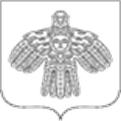 В целях осуществления санкционирования целевых субсидий приказываю:1.	Порядок санкционирования расходов бюджетных и автономных учреждений МОГО «Ухта», лицевые счета которым открыты в Управлении Федерального казначейства по Республики Коми, источником финансового обеспечения которых являются субсидии, полученные в соответствии с абзацем вторым пункта 1 статьи 78.1 и пунктом 1 статьи 78.2 Бюджетного кодекса Российской Федерации», утвержденный приказом от 03.12.2018 № 202 дополнить пунктом 22 следующего содержания:«22.	Управление осуществляет санкционирование возмещения целевых расходов за счет средств, полученных учреждением от разрешенных видов деятельности, с лицевого счета учреждения, открытого ему в Управлении для учета операций со средствами, получаемыми учреждением из бюджета МОГО «Ухта» в соответствии с абзацем первым пункта 1 статьи 78.1 Бюджетного кодекса Российской Федерации и от приносящей доход деятельности, источником финансового обеспечения которых является целевая субсидия, в случае неполного освоения средств по целевым субсидиям в следующем порядке.В целях осуществления возмещения целевых расходов учреждение представляет в Управление Заявку на кассовый расход (код формы по КФД 0531801), с приложением копий платежных (расчетных) документов и документов-оснований, подтверждающих произведенные целевые расходы, подлежащие возмещению, оформленной с учетом следующих особенностей:в графе «Назначение платежа (примечание)» раздела 1 «Реквизиты документа» указывается "возмещение целевых расходов согласно платежного поручения от «__» _______ г. № «__», с указанием предмета договора (муниципального контракта), основания оплаты".».Российская ФедерацияРеспублика КомиРоссийская ФедерацияРеспублика КомиРоссия ФедерацияКоми РеспубликаРоссия ФедерацияКоми РеспубликаФИНАНСОВОЕ УПРАВЛЕНИЕ АДМИНИСТРАЦИИ МУНИЦИПАЛЬНОГО ОКРУГА «УХТА»ФИНАНСОВОЕ УПРАВЛЕНИЕ АДМИНИСТРАЦИИ МУНИЦИПАЛЬНОГО ОКРУГА «УХТА»«УХТА» МУНИЦИПАЛЬНÖЙ КЫТШЛÖН АДМИНИСТРАЦИЯСА СЬÖМ ОВМÖСÖН ВЕСЬКÖДЛАНİН«УХТА» МУНИЦИПАЛЬНÖЙ КЫТШЛÖН АДМИНИСТРАЦИЯСА СЬÖМ ОВМÖСÖН ВЕСЬКÖДЛАНİНПРИКАЗПРИКАЗПРИКАЗПРИКАЗ22.12.2023№№210г.Ухта, Республика КомиО внесении изменений в приказ от 03.12.2018 № 202 «Об утверждении Порядка санкционирования расходов бюджетных и автономных учреждений МОГО «Ухта», лицевые счета которым открыты в Управлении Федерального казначейства по Республики Коми, источником финансового обеспечения которых являются субсидии, полученные в соответствии с абзацем вторым пункта 1 статьи 78.1 и пунктом 1 статьи 78.2 Бюджетного кодекса Российской Федерации»Начальник управленияГ.В. Крайн